Материалы подготовленные во время летней стажировки для молодых преподавателей японского языка из стран СНГ 2014.№1№2№3№4№5№6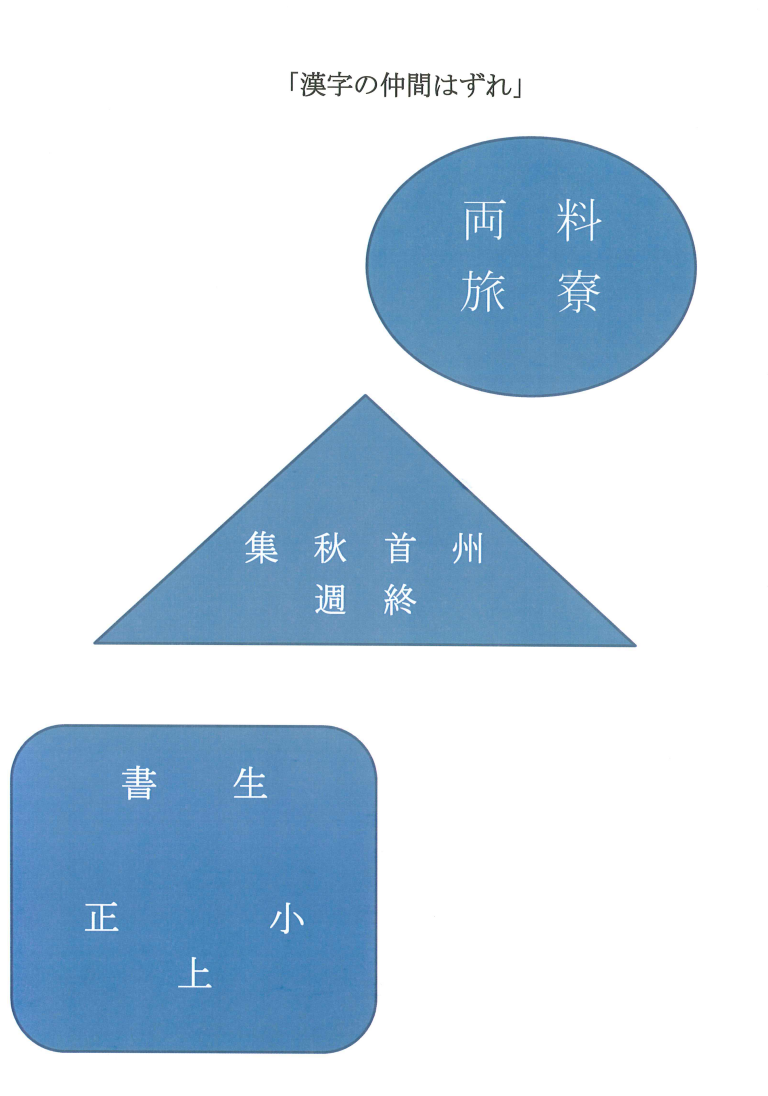 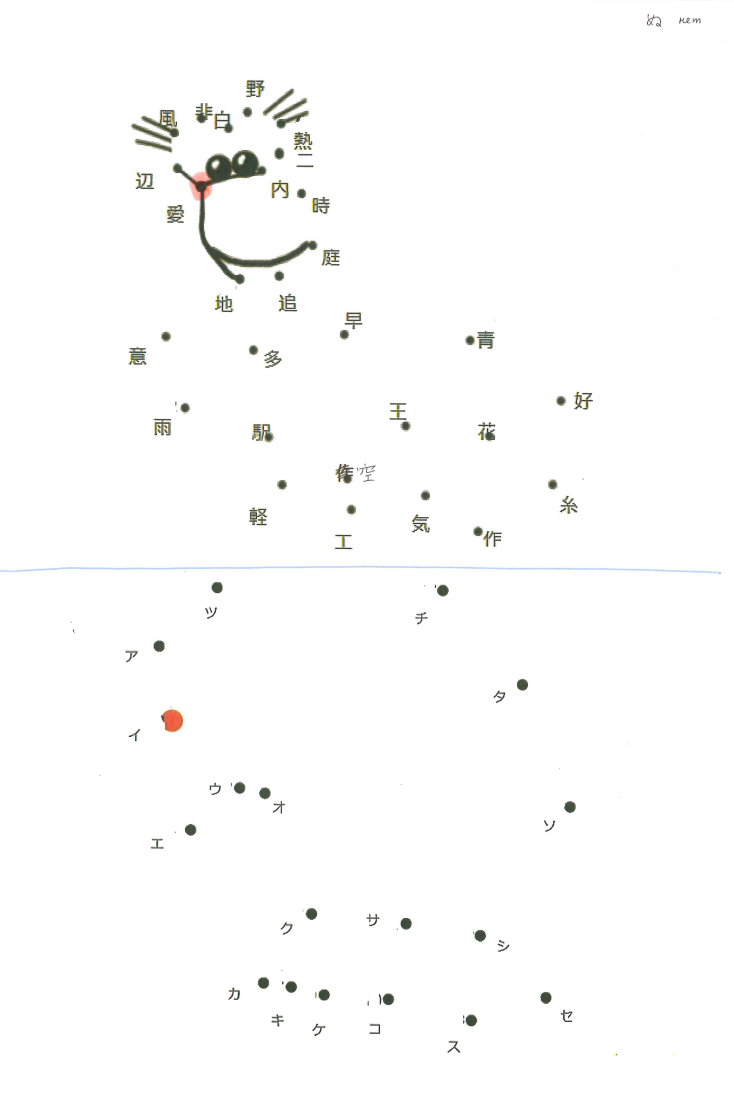 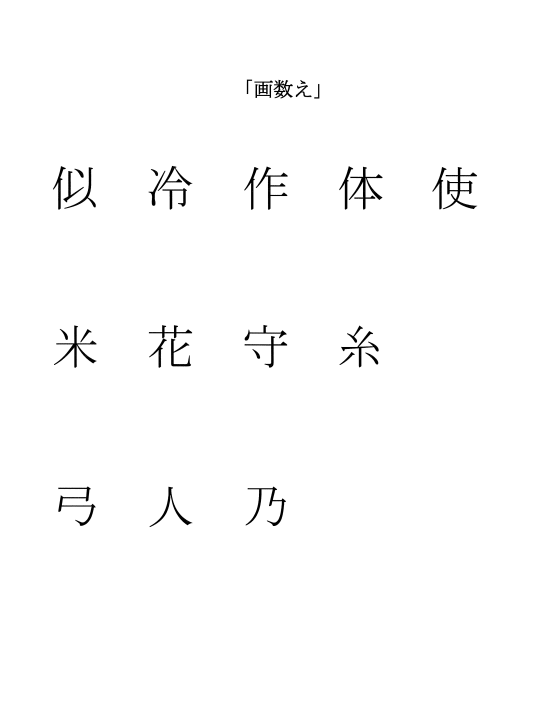 №7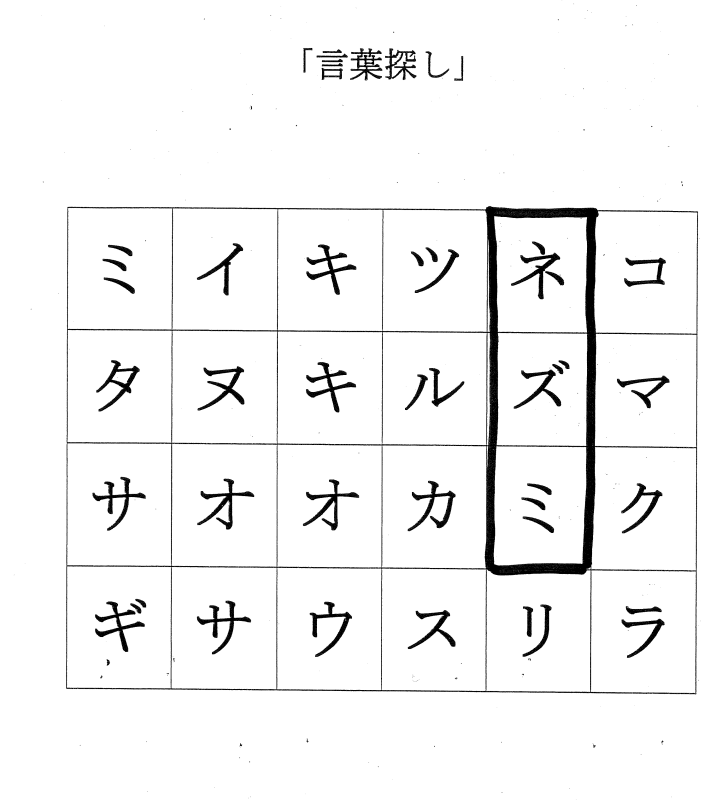 №8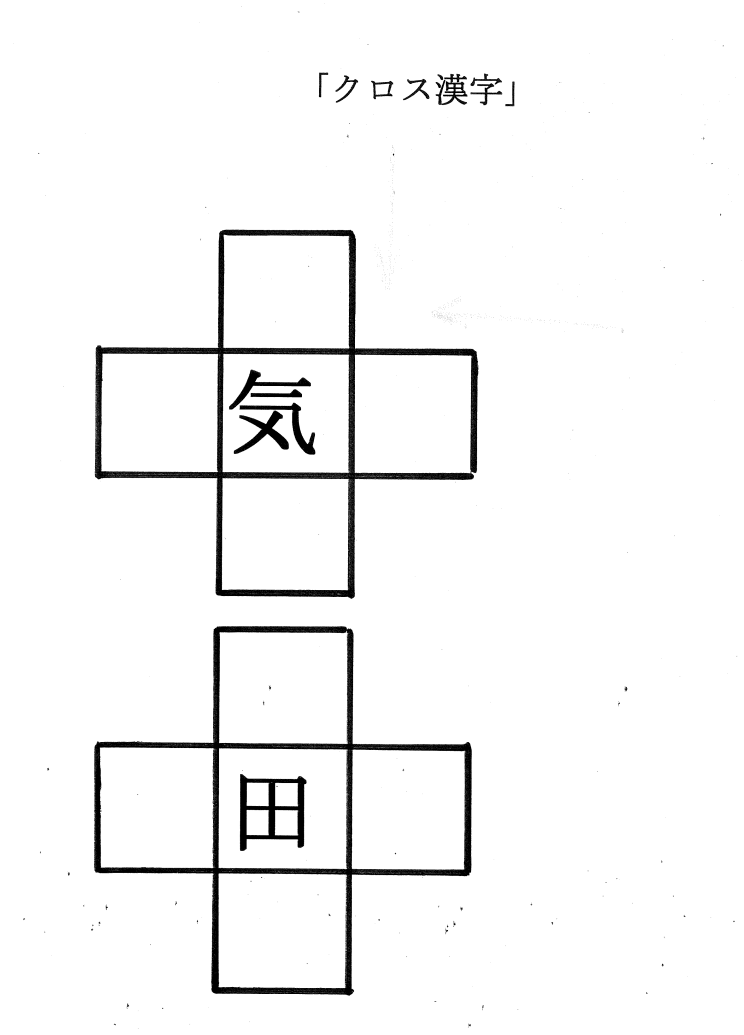 №9 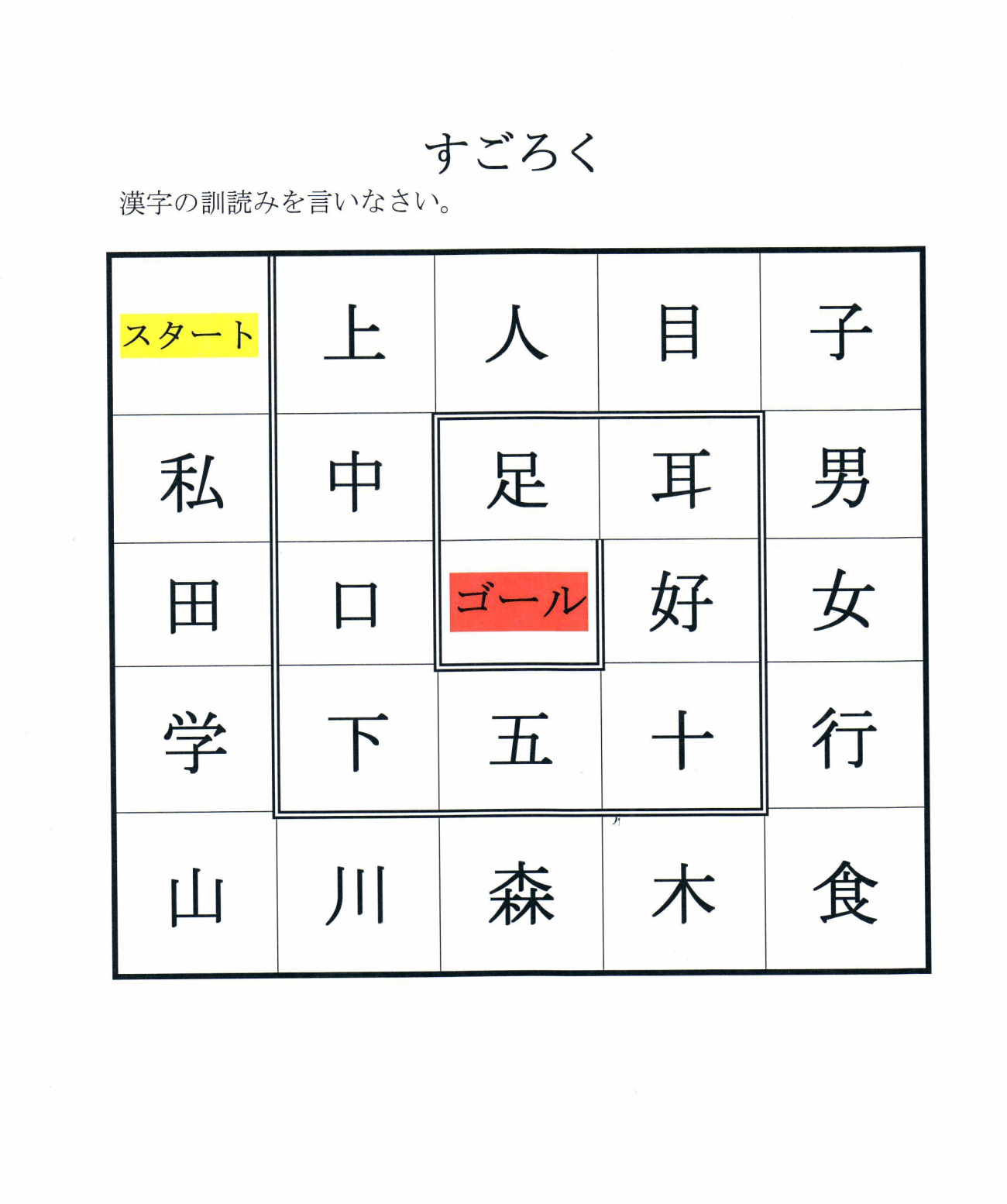 Название деятельности«Придумаем предложения»СодержаниеИспользуя грамматику「たら・だら」 составим предложения.Время15 минутКол-во участников2 и болееНеобходимые материалы Карточки без надписей (20-26 шт.)Способ проведенияПоделить учеиков на две группы.1 группа пишет первую часть предложения.2 группа пишет вторую часть предложения.Затем совмещаем подходящие части предложения друг с другом. Составленные предложения записываем на доске.ЗаметкиПомимо грамматики 「たら・だら」можно использовать другую.Название деятельности«Рассказы про иероглифы»«Посмотрел и запомнил»СодержаниеЗанятия для запоминания иероглифов и их написания.ВремяНа иероглиф от 30сек до 2 минКол-во участниковНе ограниченноеНеобходимые материалыКарточки Способ проведенияИспользуя воображения во время написания иероглифа придумать историю относительно этого иероглифа. (Сделать на упор на отдельные элементы, или на весь иероглиф в совокупности).Считается, что зрительная память у большинства европейцев слабая. Так что для запоминания сложных иероглифов необходимо использовать письменные задания. И развивать зрительную память. ЗаметкиНазвание деятельности«Чиним текст»СодержаниеВосстановить иероглифы в тексте.Время10-15 минКол-во участниковНе ограниченное Необходимые материалыКрупно напечатать текст, и стереть значимые элементы иероглифов.Способ проведенияРаздать ученикам текст. Время на подготовку зависит от длины и содержания текста. Проверить задание в парахЗаметкиТекст выбрать в зависимости от уровня группы.Так же можно написать колличество стертых элементов. Название деятельностиУгадай словоСодержаниеПотенциальная форма глаголаВремя20 минКол-во участников3 и болееНеобходимые материалыКарточки со словами.Отметки для счета очковСпособ проведенияПреподаватель объясняет правила:Один ученик берет карточку. И используя потенциальные формы глагола, старается объяснить, то слово, которое написано на карточке. Тот ученик, который угадывает, получает баллы. Список слов (пример): Велосипед, клуб, компьютер,ручка, мобильный телефон, банк, кредитная карта, ножницы, иголка, Skype, почта. ЗаметкиВо время объяснения слов НЕЛЬЗЯ пользоваться формой できるНазвание деятельностиFashion weekСодержаниеОтработка глаголов, которые используются для разных типов одежды + ているВремя1 занятие 30 мин2 занятие 50 минКол-во участников10Необходимые материалыЛисты с картинками одежды и глаголами.Способ проведения1 занятие. Распределяем существительное в соответстии с глаголами, которые с ними употребляются.2 занятие. Пишем названия предметов одежды в левом столбце, соответствующие глаголы – в правом, соединяем стрелками.Рисуем портрет человека, что бы на нем было не менее 5 предметов одежды. Пишем имена. Далее каждый рассказывает о своем персонаже, а другие ученики должны угадать, о ком рассказывает ученик.ЗаметкиВсе могут участвовать в отгадывание персонажа, о котором идет речь.Название деятельностиОтработка хираганы, катаканы, чтения иероглифов.СодержаниеВремя30 минКол-во участников12Необходимые материалыКарточки с азбукой
Листы с иероглифами, объединенными в группы.Листы с иероглифами (画数え)Способ проведения・Отработка хираганы. Показыавем классу карточку и произносим, как читается. 10 мин.・На листах соедини точки, соединяем слоги катаканы, или чтения иероглифов. В конце появятся картинка. 10 мин. ・На листах с иерогифами ищем иерогифы с одинаковым количеством черт.ЗаметкиНазвание деятельностиКандзи но СугорокуСодержаниеОтработка иероглифовВремя20 минКол-во участников2 и большеНеобходимые материалыПоле для игры, кубики, штрафная карточка.Способ проведенияИгроки по очереди кидают кубик, после чего должны прочитать иероглиф, который выпал на поле. Если же игрок не прочитал иероглиф, он получает штрафную карточку, и выписывает этот иероглиф. Побеждает тот, кто дойдет до старта первым.ЗаметкиВ игру можно добавить различные правила.